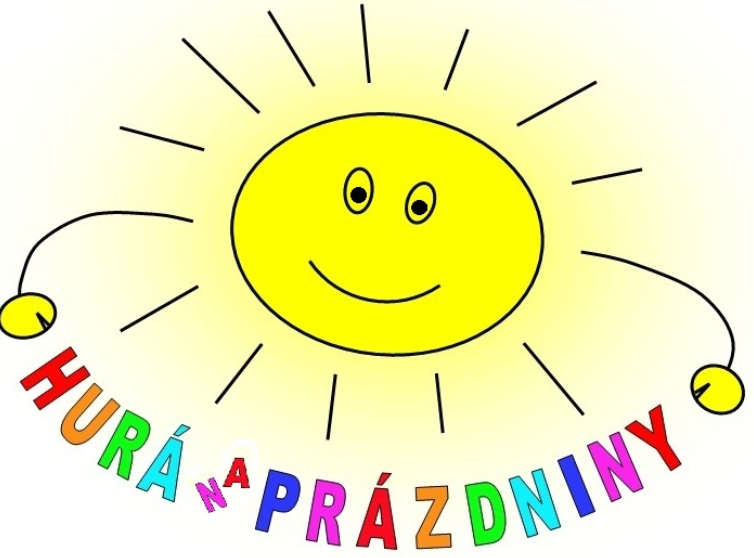 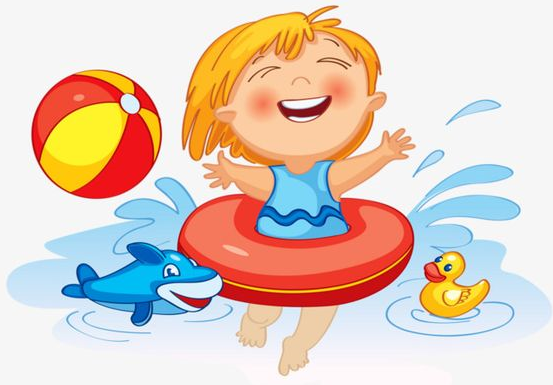 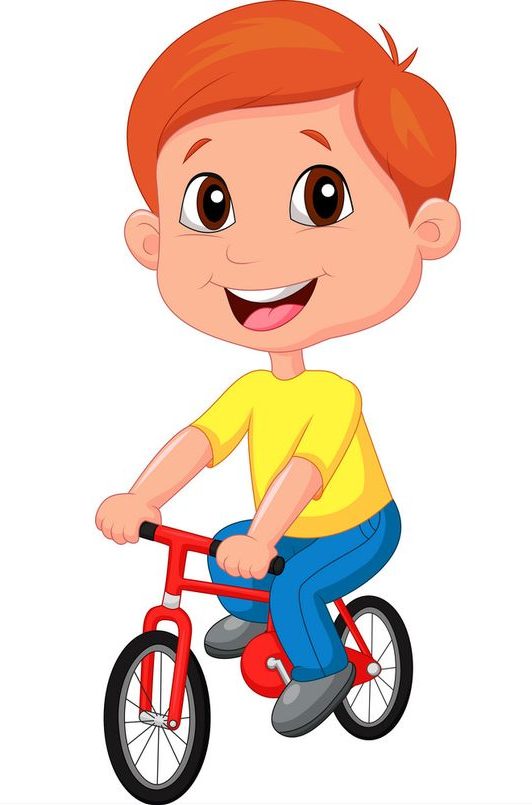 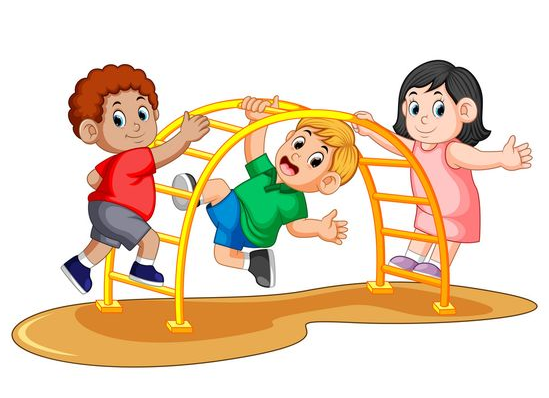 ČESKÝ JAZYK A LITERATURA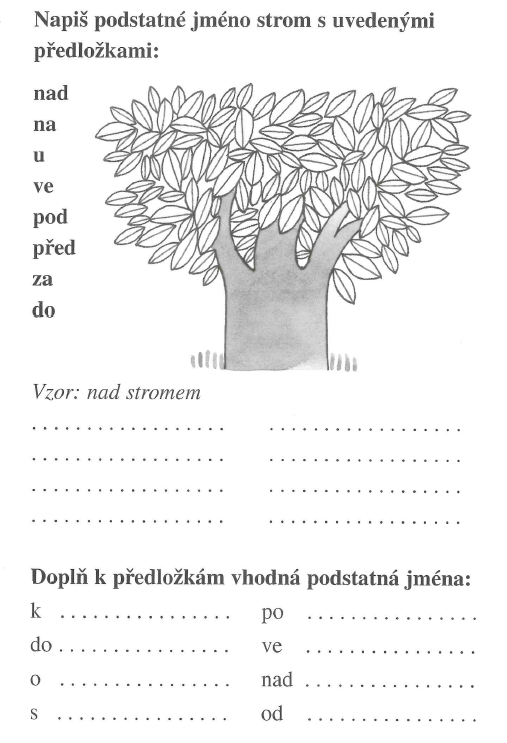 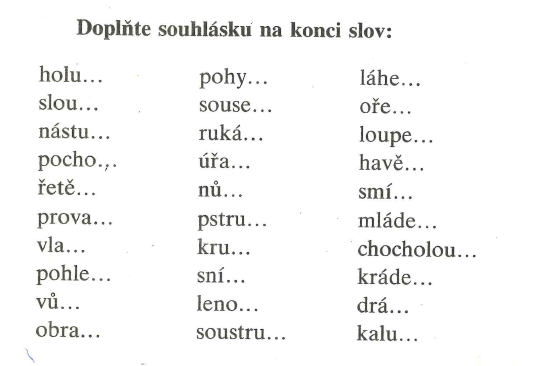 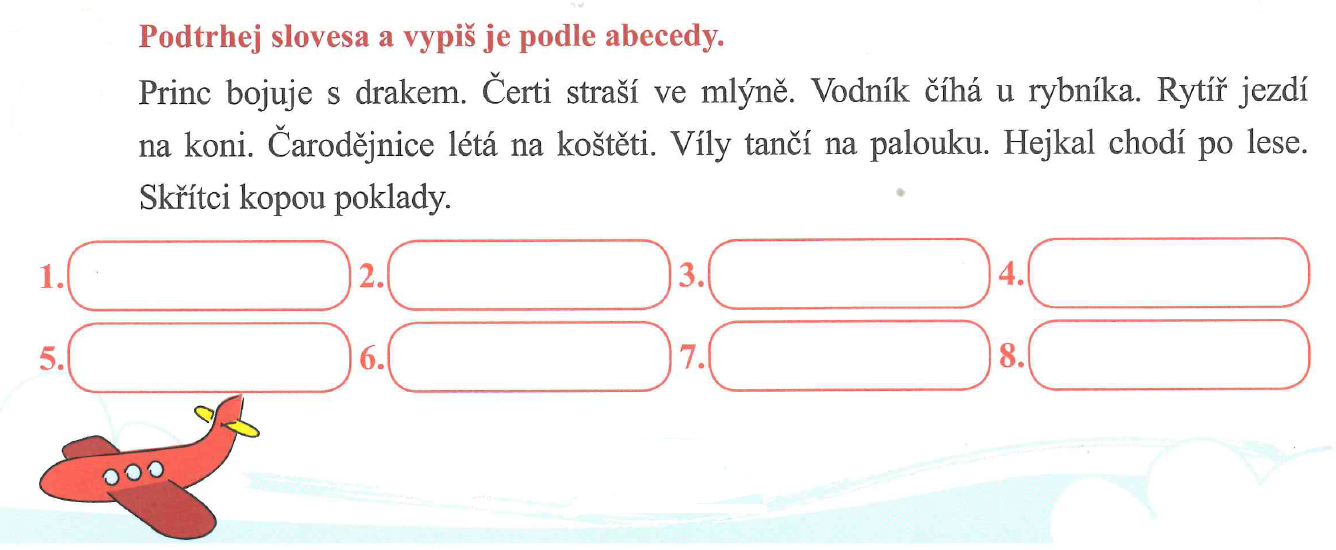 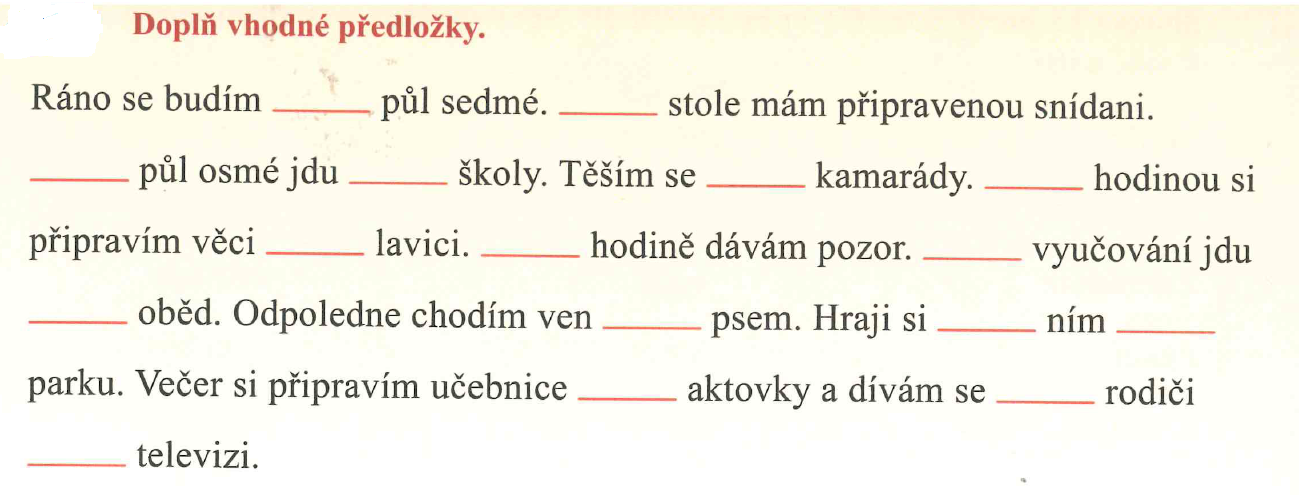 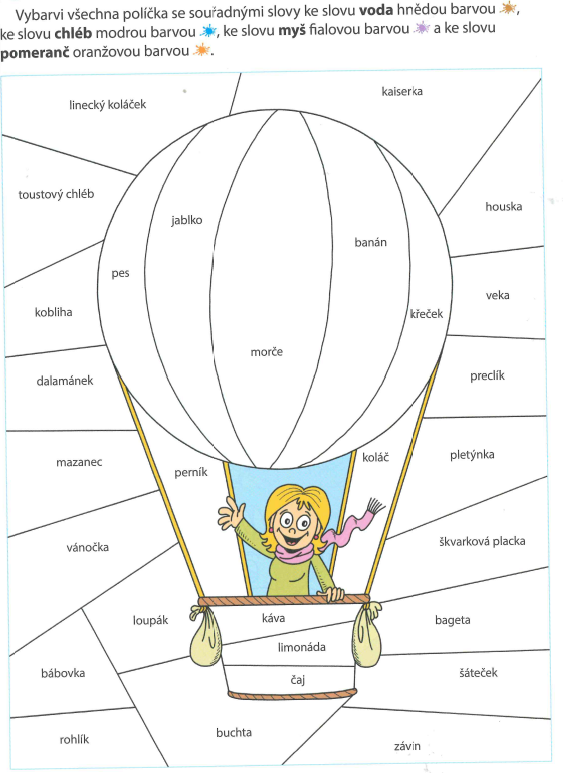 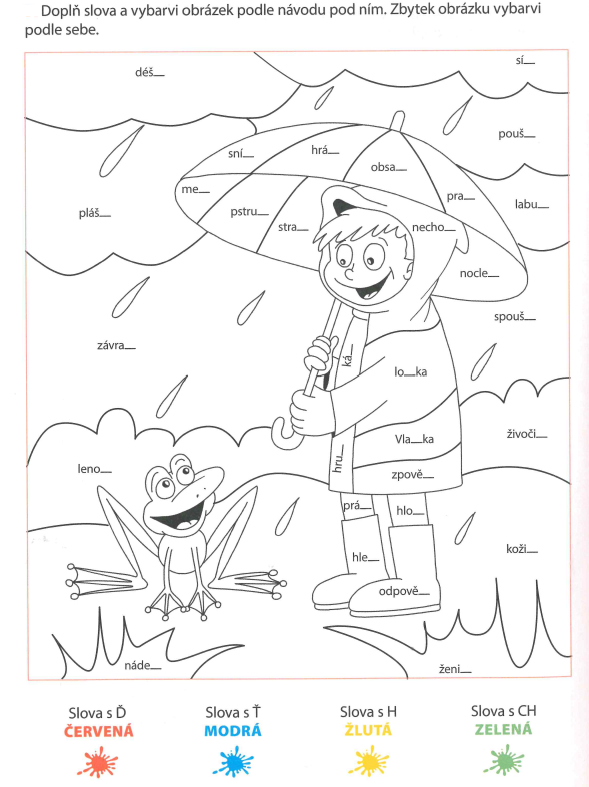 SPOJKYVyhledej v každé větě spojku a zakroužkuj ji:Stalo se to právě tehdy, když se Hanka narodila. Přál jsem si, aby se k nám brzy zase vrátila. Zůstal jsem ve škole, protože byl ve tři hodiny kroužek. Mysleli jsme si, že se brzy vrátí domů. Chtěli bychom jet na výlet do ZOO, ale nemáme čas. Babička okopávala zahrádku a dědeček krmil kozu. Soutěže se zúčastnili kluci i holky. Nechtěl jsem čaj ani kakao. Přijdete k nám na návštěvu v pondělí nebo v úterý?O prázdninách vypracuj postupně všechna cvičení, která nám zbyla v pracovním sešitě ČJ.ČTENÍVyber si vhodné 2 knížky – příběh o zvířátkách, příběhy o dětech atd. a přečti si je o prázdninách. Čti hlasitě mamince, tatínkovi, babičce, dědečkovi, tetě, mladšímu sourozenci – jsi šikovný čtenář MATEMATIKA- vše zaslat ke kontrole:O prázdninách vypracuj postupně všechna cvičení, která nám zbyla v pracovním sešitě z matematiky.Procvičuj si učení druhého ročníku .Až otevře pan školník v září naši školu , budou z vás žáci třetích tříd.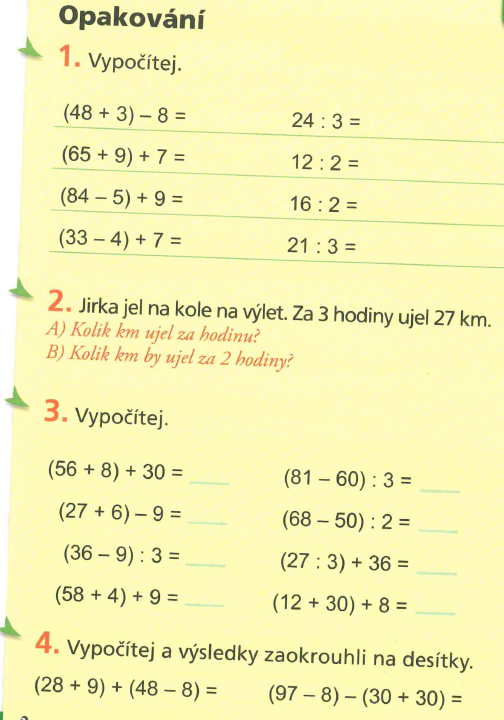 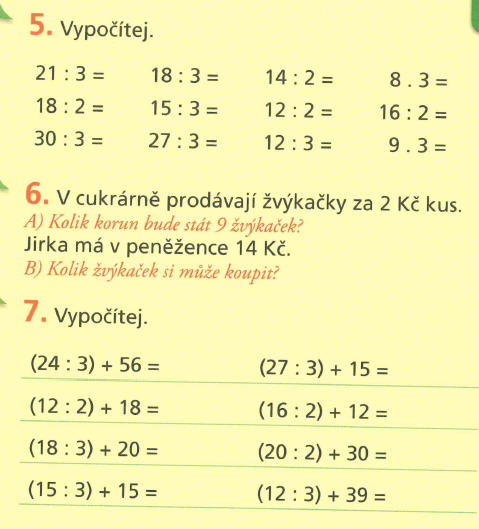 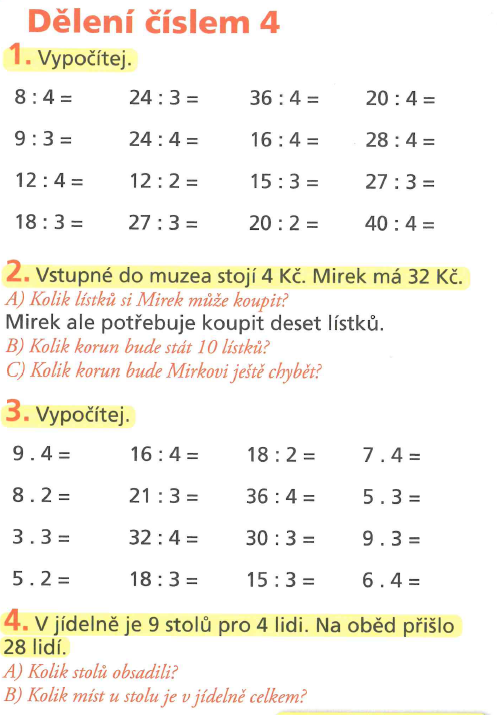 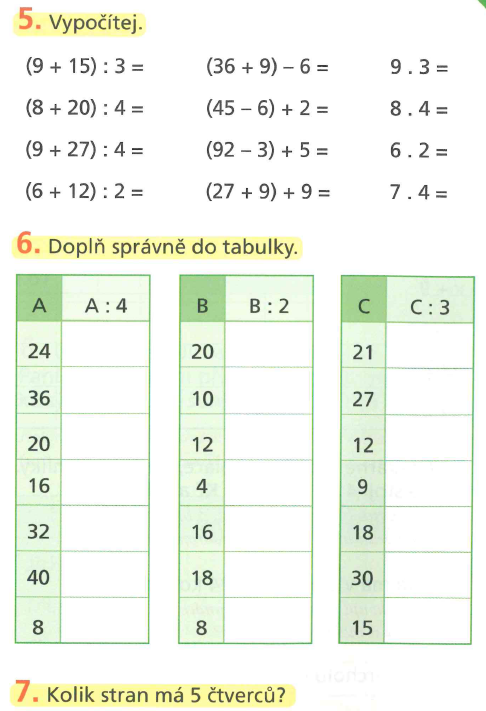 PRVOUKAProměny přírody v létěPřečti si v učebnici str. 62V pracovním sešitě z prvouky vypracuj str. 51, 52Na nečisto si procvič závěrečné opakování – pracovní sešit str. 53 - 56HUDEBNÍ VÝCHOVA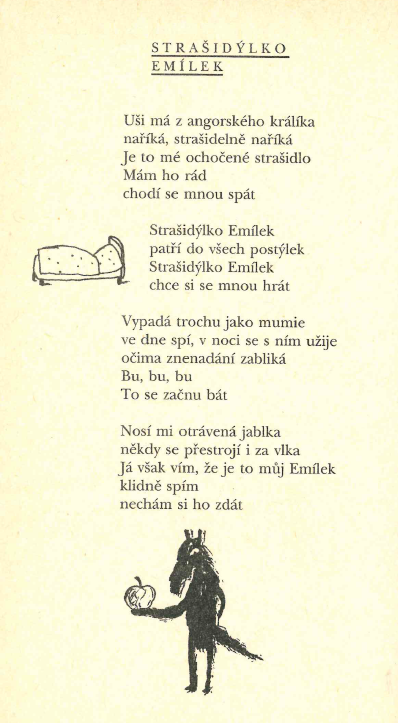 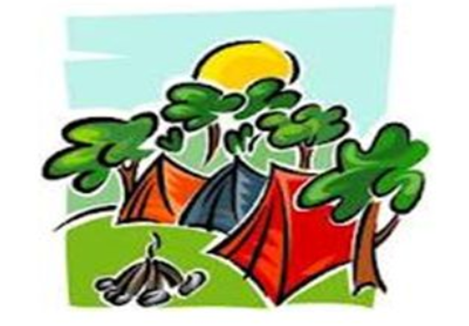 Krásné prázdniny, hodně sluníčka,báječných zážitkůa dobré nálady přeje všem dětem i rodičůmvaše paní učitelka Olga Ladrová